LOYOLA COLLEGE (AUTONOMOUS), CHENNAI – 600 034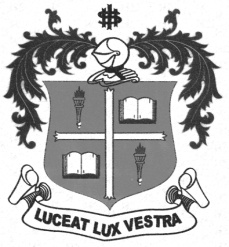 B.A. DEGREE EXAMINATION – SOCIOLOGYSIXTH SEMESTER – APRIL 2012SO 6605 - RURAL PLANNING                 Date : 20-04-2012 	Dept. No.	        Max. : 100 Marks                 Time : 1:00 - 4:00 	                                             PART – AAnswer the following questions in 30 words each:	  	   		      (10x2=20 Marks)What is rural planning?List out the types of Rural Planning.What do you understand by Technology Plan?What is growth pole?What is PURA?What is Sectoral Plan?What is Backwash effect?What is in-put output analysis?Mention any two guidelines for micro level planning.What does the central place theory signify?PART – BAnswer any FIVE questions in about 300 words each:                  	        (5x8=40 marks)Explain the objectives of rural planning. Explain the Johnson’s Social system model of rural planning.Examine the Perroux’ Growth Centre Theory.Explain the need for Man power plan in Rural Planning.Bring out the relevance of District level rural planning. Describe the relevance of Sociology to Rural Planning.Bring out the significance of food requirement estimation.PART – CAnswer any TWO questions in about 1200 words each:             	     (2x20= 40 marks)Describe the various types of Rural Planning.Examine the various techniques of rural planning.Explain the factors affecting micro-level rural planning. Examine the need and importance of rural planning. $$$$$$$